Poles Apart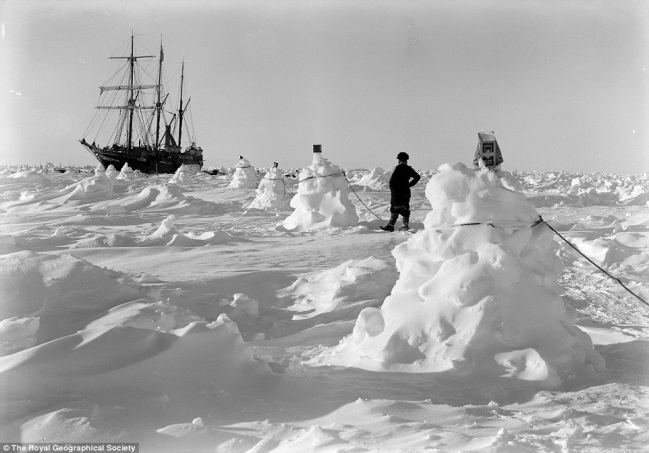 Spring 1